EMWA WEBSITE FREELANCE DIRECTORY SUBMISSION FORMEntries cost €90.00 (£80.00) per annum. Your Freelance List fee will be pro-rated for the first year at the cost of €8.00 per month, to the date of your next EMWA membership renewal. You will then pay the full €90.00 at the same time as your membership renewal.Please complete all pages of this form.We suggest that you add the following sentence on your website: “A member of the European Medical Writers Association (www.emwa.org).”Please select all which apply, and this will be highlighted on your profile:Please complete the following: By submitting this form, I agree to EMWA holding the information provided on a database, solely for the purpose of displaying my profile on the EMWA Dreelance Directory.I understand that EMWA will invoice me for my entry according to the tariff detailed above.How to submit your application Please send your completed form, along with a profile picture to:EMWA Head Office at info@emwa.org Do not send payment with your application, we will send an invoice. Note: entries in the EMWA freelance directory are open to EMWA members who are freelance. We define freelance as persons who do not market themselves as a group with others and who have no business partners or employees but may be a limited company (or equivalent) consisting of one person. First Name:Last Name:Full Address: Contact Number:Email:Website:Trading Name:Summary sentence (such as ‘Extensive experience covering writing/editing regulatory documents plus translation German/English’):Skills and Services:Subjects:Other information:Areas :Education Technology / Medical Communications / Medical Education / Regulatory WritingServices:Editing / Medical Devices / Medical Translation / Medical Writing / Proofreading / QAField :Medical / Pharma / Scientific / VeterinaryDomain :Cardiology / Dermatology / Diabetes / Gynaecology / Haematology / Hepatology / Immunology / Infectious Diseases / Neurology / Oncology / Paediatrics / Psychiatry / Public Health Languages – please list any languages spoken :I am a current member of EMWA: YES/NOMy membership number is: I am freelance (as defined in paragraph 1): YES/NODate:	Signature: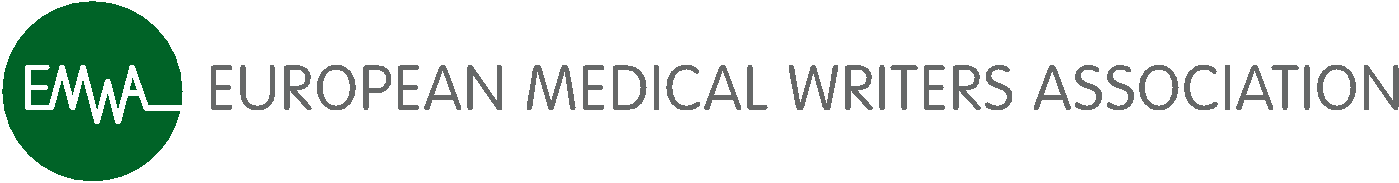 